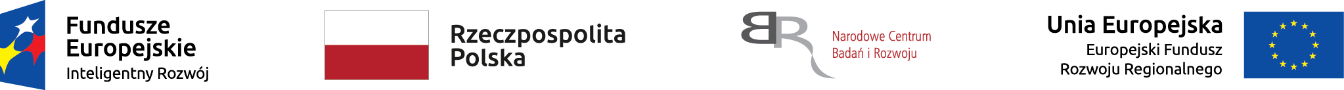 Nr sprawy: 14/2021/BK/AutoInvent	    Załącznik nr 2 do Zapytania ofertowegoOpis przedmiotu zamówienia - wymagane parametry techniczne urządzenia NR 14/2021/BK/AutoInventUwaga: *Wykonawca w kolumnie C zobowiązany jest wpisać szczegółowe informacje dotyczące oferowanego urządzenia dla każdego parametru wg każdego z punktów wykazu z Opisu przedmiotu zamówienia.Brak wypełnienia wszystkich pozycji w kolumnie C będzie uważane za niespełnienie warunków minimalnych przez oferowane urządzenie i będzie skutkowało odrzuceniem oferty Wykonawcy.....................................................		  ................................................................................        	      miejsce  i  data  złożenia  oświadczenia                                                             pieczęć  i  podpisy  upoważnionych  przedstawicieli  Wykonawcy ABCLp.Parametry techniczne urządzeniaSpełnienie parametrów minimum oferowanego urządzenia
(należy poniżej wpisać parametry oferowanego urządzenia)AGimbal, np.: Gremsy 7 lub równoważny……………………………………………….nazwa producenta (dystrybutora) oraz symbol produktu lub nazwa handlowa oferowanego urządzenia1Parametry techniczne:Waga: nie większa niż 1860 gMaksymalny udźwig: nie mniejszy niż 3175 gWymiary gimbala nie przekraczające: 260(W) x 253(D) x 345H) [mm]Wymiary mocowania kamer (z możliwością montażu dwóch kamer):Maksymalna głębokość liczona od środka ciężkości na podstawce kamery: nie mniejsza niż 150mmMaksymalna wysokość liczona od szczytu podstawki kamery: nie mniejsza niż 170mmMaksymalna szerokość: nie mniejsza niż180mmNapięcie wejściowe: 12-52VPołączenia: USB 2.0, CAN, UART, S-bus, Spektrum, PPM, BluetoothZakres wibracji nie gorszy niż ± 0.02°Maksymalna kontrolowana prędkość obrotu nie mniejsza niż:Pan: 180°/sTilt: 180°/sRoll: 180°/sZakresy mechaniczne nie mniejsze niż: Pan: ± 345°Tilt: ±150°Roll: + 80° do -260°Zakresy kontrolowane nie mniejsze niż:Pan: ±300°Tilt: ±120°Roll: ± 45°Okablowanie schowane wewnątrz konstrukcjiPrąd pracy:Prąd stały: nie większy niż 300mA Prąd chwilowy: nie większy niż 600mA Prąd przy zablokowanym silniku: nie większy niż 4A Temperatura pracy:  0° C ~ 50° C2Ilość:1 szt.